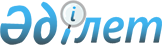 Панфилов аудандық мәслихатының 2014 жылғы 19 желтоқсандағы "Панфилов ауданының 2015-2017 жылдарға арналған бюджеті туралы" № 5-42-274 шешіміне өзгерістер енгізу туралы
					
			Күшін жойған
			
			
		
					Алматы облысы Панфилов аудандық мәслихатының 2015 жылғы 09 желтоқсандағы № 5-56-273 шешімі. Алматы облысы Әділет департаментінде 2015 жылы 14 желтоқсанда № 3622 болып тіркелді. Күші жойылды - Алматы облысы Панфилов аудандық мәслихатының 2016 жылғы 01 ақпандағы № 5-60-397 шешімімен      Ескерту. Күші жойылды - Алматы облысы Панфилов аудандық мәслихатының 01.02.2016 № 5-60-397 шешімімен.

      2008 жылғы 4 желтоқсандағы Қазақстан Республикасының Бюджет кодексінің 109-бабының 5-тармағына, "Қазақстан Республикасындағы жергілікті мемлекеттік басқару және өзін-өзі басқару туралы" 2001 жылғы 23 қаңтардағы Қазақстан Республикасы Заңының 6-бабының 1-тармағының 1) тармақшасына сәйкес, Панфилов аудандық мәслихаты ШЕШІМ ҚАБЫЛДАДЫ: 

      1. Панфилов аудандық мәслихатының 2014 жылғы 19 желтоқсандағы "Панфилов ауданының 2015-2017 жылдарға арналған бюджеті туралы" № 5-42-274 шешіміне (2014 жылғы 26 желтоқсандағы нормативтік құқықтық актілерді мемлекеттік тіркеу Тізілімінде № 2970 тіркелген, 2015 жылғы 10 қаңтардағы № 2 аудандық "Жаркент өңірі" газетінде жарияланған), Панфилов аудандық мәслихатының 2015 жылғы 6 ақпандағы "Панфилов аудандық мәслихатының 2014 жылғы 19 желтоқсандағы "Панфилов ауданының 2015-2017 жылдарға арналған бюджеті туралы" № 5-42-274 шешіміне өзгерістер енгізу туралы" № 5-43-283 шешіміне (2015 жылғы 12 ақпандағы нормативтік құқықтық актілерді мемлекеттік тіркеу Тізілімінде № 3046 тіркелген, 2015 жылғы 23 ақпандағы № 9 аудандық "Жаркент өңірі" газетінде жарияланған), Панфилов аудандық мәслихатының 2015 жылғы 26 мамырдағы "Панфилов аудандық мәслихатының 2014 жылғы 19 желтоқсандағы "Панфилов ауданының 2015-2017 жылдарға арналған бюджеті туралы" № 5-42-274 шешіміне өзгерістер енгізу туралы" № 5-49-335 шешіміне (2015 жылғы 08 маусымдағы нормативтік құқықтық актілерді мемлекеттік тіркеу Тізілімінде № 3197 тіркелген, 2015 жылғы 13 маусымдағы № 25 аудандық "Жаркент өңірі" газетінде жарияланған), Панфилов аудандық мәслихатының 2015 жылғы 4 қыркүйектегі "Панфилов аудандық мәслихатының 2014 жылғы 19 желтоқсандағы "Панфилов ауданының 2015-2017 жылдарға арналған бюджеті туралы" № 5-42-274 шешіміне өзгерістер енгізу туралы" № 5-53-360 шешіміне (2015 жылғы 11 қыркүйектегі нормативтік құқықтық актілерді мемлекеттік тіркеу Тізілімінде № 3409 тіркелген, 2015 жылғы 18 қыркүйектегі № 39 аудандық "Жаркент өңірі" газетінде жарияланған), Панфилов аудандық мәслихатының 2015 жылғы 6 қарашадағы "Панфилов аудандық мәслихатының 2014 жылғы 19 желтоқсандағы "Панфилов ауданының 2015-2017 жылдарға арналған бюджеті туралы" № 5-42-274 шешіміне өзгерістер мен толықтырулар енгізу туралы" № 5-55-369 шешіміне (2015 жылғы 18 қарашадағы нормативтік құқықтық актілерді мемлекеттік тіркеу Тізілімінде № 3567 тіркелген, 2015 жылғы 27 қарашадағы № 49 аудандық "Жаркент өңірі" газетінде жарияланған) келесі өзгерістер енгізілсін: 

      көрсетілген шешімнің 1, 2-тармақтары жаңа редакцияда баяндалсын:

      "1. 2015-2017 жылдарға арналған аудандық бюджет тиісінше 1, 2, 3-қосымшаларға сәйкес, оның ішінде 2015 жылға келесі көлемдерде бекітілсін: 

      1) кірістер 8715408 мың теңге, оның ішінде: 

      салықтық түсімдер 1758893 мың теңге; 

      салықтық емес түсімдер 77111 мың теңге; 

      негізгі капиталды сатудан түсетін түсімдер 70637 мың теңге; 

      трансферттер түсімі 6808767 мың теңге, соның ішінде: 

      ағымдағы нысаналы трансферттер 1954127 мың теңге;

      нысаналы даму трансферттер 1424745 мың теңге; 

      субвенциялар 3429895 мың теңге; 

      2) шығындар 8885174 мың теңге; 

      3) таза бюджеттік кредиттеу 28825 мың теңге, оның ішінде: 

      бюджеттік кредиттер 37802 мың теңге; 

      бюджеттік кредиттерді өтеу 8977 мың теңге; 

      4) қаржылық активтермен операциялар бойынша сальдо 4000 мың теңге; 

      5) бюджет тапшылығы (профициті) (-) 202591 мың теңге; 

      6) бюджет тапшылығын қаржыландыру (профицитін пайдалану) 202591 мың теңге. 

      2. Ауданның жергілікті атқарушы органының 2015 жылға арналған резерві 9861 мың теңге сомада бекітілсін.".

      3. Көрсетілген шешімнің 1-қосымшасы осы шешімнің 1-қосымшасына сәйкес жаңа редакцияда баяндалсын. 

      4. Осы шешімнің орындалуын бақылау Панфилов аудандық мәслихатының "Бюджет, экономика, аграрлық, кәсіпкерлік, өндіріс, автокөлік жолдары және құрылыс мәселелері жөніндегі" тұрақты комиссиясына жүктелсін. 

      5. "Панфилов ауданының экономика және бюджеттік жоспарлау бөлімі" мемлекеттік мекемесінің басшысына (келісім бойынша С. Қ. Рамазанова) осы шешімді әділет органдарында мемлекеттік тіркелгеннен кейін ресми және мерзімді баспа басылымдарында, сондай-ақ Қазақстан Республикасының Үкіметі белгілеген интернет-ресурста және аудандық мәслихаттың интернет-ресурсында жариялау жүктелсін.

      6. Осы шешім 2015 жылдың 1 қаңтарынан бастап қолданысқа енгізіледі.

 Панфилов ауданының 2015 жылға арналған бюджеті
					© 2012. Қазақстан Республикасы Әділет министрлігінің «Қазақстан Республикасының Заңнама және құқықтық ақпарат институты» ШЖҚ РМК
				
      Панфилов аудандық мәслихаты

      сессиясының төрағасы

М. Оңласынов

      Панфилов аудандық мәслихаттың 

      хатшысы

Т. Оспанов
Панфилов аудандық мәслихатының 2015 жылғы 9 желтоқсандағы "Панфилов аудандық мәслихатының 2014 жылғы 19 желтоқсандағы "Панфилов ауданының 2015-2017 жылдарға арналған бюджеті туралы" № 5-42-274 шешіміне өзгерістер енгізу туралы" № 5-56-273 шешіміне 1-қосымшаПанфилов аудандық мәслихатының 2014 жылғы 19 желтоқсандағы "Панфилов ауданының 2015-2017 жылдарға арналған бюджеті туралы" № 5-42-274 шешімімен бекітілген 1-қосымшаСанаты

Санаты

Санаты

Санаты

Сомасы (мың теңге) 

Сыныбы 

Сыныбы 

Сыныбы 

Сомасы (мың теңге) 

Кіші сыныбы

Кіші сыныбы

Сомасы (мың теңге) 

Атауы

Сомасы (мың теңге) 

1

2

3

4

5

1. Кірістер

8715408

1

Салықтық түсімдер

1758893

01

Табыс салығы

133938

2

Жеке табыс салығы

133938

04

Меншікке салынатын салықтар

1524758

1

Мүлікке салынатын салықтар

1347690

3

Жер салығы

17656

4

Көлік құралдарына салынатын салық

154363

5

Бірыңғай жер салығы

5049

05

Тауарларға, жұмыстарға және қызметтерге салынатын ішкі салықтар

63967

2

Акциздер

12335

3

Табиғи және басқа ресурстарды пайдаланғаны үшін түсетін түсімдер

12627

4

Кәсіпкерлік және кәсіби қызметті жүргізгені үшін алынатын алымдар

36380

5

Ойын бизнесіне салық

2625

08

Заңдық мәнді іс-әрекеттерді жасағаны және (немесе) оған уәкілеттігі бар мемлекеттік органдар немесе лауазымды адамдар құжаттар бергені үшін алынатын міндетті төлемдер

36230

1

Мемлекеттік баж

36230

2

Салықтық емес түсімдер

77111

01

Мемлекеттік меншіктен түсетін кірістер

15437

5

Мемлекет меншігіндегі мүлікті жалға беруден түсетін кірістер

15437

06

Өзге де салықтық емес түсiмдер

61674

1

Өзге де салықтық емес түсiмдер

61674

3

Негізгі капиталды сатудан түсетін түсімдер

70637

03

Жерді және материалды емес активтерді сату 

70637

1

Жерді сату

51270

2

Материалдық емес активтерді сату 

19367

4

Трансферттердің түсімдері

6808767

02

Мемлекеттік басқарудың жоғары тұрған органдарынан түсетін трансферттер

6808767

2

Облыстық бюджеттен түсетін трансферттер 

6808767

Функционалдық топ

Функционалдық топ

Функционалдық топ

Функционалдық топ

Функционалдық топ

Сомасы (мың теңге)

Функционалдық кіші топ

Функционалдық кіші топ

Функционалдық кіші топ

Функционалдық кіші топ

Сомасы (мың теңге)

Бюджеттік бағдарламалардың әкімшісі

Бюджеттік бағдарламалардың әкімшісі

Бюджеттік бағдарламалардың әкімшісі

Сомасы (мың теңге)

Бюджеттік бағдарлама

Бюджеттік бағдарлама

Сомасы (мың теңге)

Атауы

Сомасы (мың теңге)

1

2

3

4

5

6

2. Шығындар

8885174

01

Жалпы сипаттағы мемлекеттiк қызметтер

380078

1

Мемлекеттiк басқарудың жалпы функцияларын орындайтын өкiлдi, атқарушы және басқа органдар

342170

112

Аудан (облыстық маңызы бар қала) мәслихатының аппараты

15298

001

Аудан (облыстық маңызы бар қала) мәслихатының қызметін қамтамасыз ету жөніндегі қызметтер

14983

003

Мемлекеттік органның күрделі шығыстары

315

122

Аудан (облыстық маңызы бар қала) әкімінің аппараты

88189

001

Аудан (облыстық маңызы бар қала) әкімінің қызметін қамтамасыз ету жөніндегі қызметтер

86089

003

Мемлекеттік органның күрделі шығыстары

2100

123

Қаладағы аудан, аудандық маңызы бар қала, кент, ауыл, ауылдық округ әкімінің аппараты

238683

001

Қаладағы аудан, аудандық маңызы бар қала, кент, ауыл, ауылдық округ әкімінің қызметін қамтамасыз ету жөніндегі қызметтер

233531

022

Мемлекеттік органның күрделі шығыстары

5152

2

Қаржылық қызмет

18196

452

Ауданның (облыстық маңызы бар қаланың) қаржы бөлімі

18196

001

Бюджетті орындау және ауданның (облыстық маңызы бар қаланың) коммуналдық меншігін басқару саласындағы мемлекеттік саясатты іске асыру жөніндегі қызметтер 

15813

003

Салық салу мақсатында мүлікті бағалауды жүргізу

1294

010

Жекешелендіру, коммуналдық меншікті басқару, жекешелендіруден кейінгі қызмет және осыған байланысты дауларды реттеу 

929

018

Мемлекеттік органның күрделі шығыстары

160

5

Жоспарлау және статистикалық қызмет

19712

453

Ауданның (облыстық маңызы бар қаланың) экономика және бюджеттік жоспарлау бөлімі

19712

001

Экономикалық саясатты, мемлекеттік жоспарлау жүйесін қалыптастыру және дамыту саласындағы мемлекеттік саясатты іске асыру жөніндегі қызметтер

19291

004

Мемлекеттік органның күрделі шығыстары

421

02

Қорғаныс

66237

1

Әскери мұқтаждар

2446

122

Аудан (облыстық маңызы бар қала) әкімінің аппараты

2446

005

Жалпыға бірдей әскери міндетті атқару шеңберіндегі іс-шаралар

2446

2

Төтенше жағдайлар жөнiндегi жұмыстарды ұйымдастыру

63791

122

Аудан (облыстық маңызы бар қала) әкімінің аппараты

63791

006

Аудан (облыстық маңызы бар қала) ауқымындағы төтенше жағдайлардың алдын алу және оларды жою

62865

007

Аудандық (қалалық) ауқымдағы дала өрттерінің, сондай-ақ мемлекеттік өртке қарсы қызмет органдары құрылмаған елдi мекендерде өрттердің алдын алу және оларды сөндіру жөніндегі іс-шаралар

926

03

Қоғамдық тәртіп, қауіпсіздік, құқықтық, сот, қылмыстық-атқару қызметі

19532

9

Қоғамдық тәртіп және қауіпсіздік саласындағы өзге де қызметтер

19532

485

Ауданның (облыстық маңызы бар қаланың) жолаушылар көлігі және автомобиль жолдары бөлімі

19532

021

Елдi мекендерде жол қозғалысы қауiпсiздiгін қамтамасыз ету

19532

04

Бiлiм беру

5279764

1

Мектепке дейiнгi тәрбие және оқыту

472911

464

Ауданның (облыстық маңызы бар қаланың) білім бөлімі

472911

009

Мектепке дейінгі тәрбие мен оқыту ұйымдарының қызметін қамтамасыз ету

58226

040

Мектепке дейінгі білім беру ұйымдарында мемлекеттік білім беру тапсырысын іске асыру

414685

2

Бастауыш, негізгі орта және жалпы орта білім беру

4201362

123

Қаладағы аудан, аудандық маңызы бар қала, кент, ауыл, ауылдық округ әкімінің аппараты

2972

005

Ауылдық жерлерде балаларды мектепке дейін тегін алып баруды және кері алып келуді ұйымдастыру

2972

464

Ауданның (облыстық маңызы бар қаланың) білім бөлімі

4169461

003

Жалпы білім беру

4140844

006

Балаларға қосымша білім беру 

28617

465

Ауданның (облыстық маңызы бар қаланың) дене шынықтыру және спорт бөлімі

28929

017

Балалар мен жасөспірімдерге спорт бойынша қосымша білім беру

28929

9

Бiлiм беру саласындағы өзге де қызметтер

605491

464

Ауданның (облыстық маңызы бар қаланың) білім бөлімі

490662

001

Жергілікті деңгейде білім беру саласындағы мемлекеттік саясатты іске асыру жөніндегі қызметтер

14540

004

Ауданның (облыстық маңызы бар қаланың) мемлекеттік білім беру мекемелерінде білім беру жүйесін ақпараттандыру

15000

005

Ауданның (облыстық маңызы бар қаланың) мемлекеттік білім беру мекемелер үшін оқулықтар мен оқу-әдiстемелiк кешендерді сатып алу және жеткізу

165052

012

Мемлекеттік органның күрделі шығыстары

200

015

Жетім баланы (жетім балаларды) және ата-аналарының қамқорынсыз қалған баланы (балаларды) күтіп-ұстауға қамқоршыларға (қорғаншыларға) ай сайынғы ақшалай қаражат төлемі

37606

022

Жетім баланы (жетім балаларды) және ата-анасының қамқорлығынсыз қалған баланы (балаларды) асырап алғаны үшін Қазақстан азаматтарына біржолғы ақша қаражатын төлеуге арналған төлемдер

300

067

Ведомстволық бағыныстағы мемлекеттік мекемелерінің және ұйымдарының күрделі шығыстары

257964

467

Ауданның (облыстық маңызы бар қаланың) құрылыс бөлімі

114829

037

Білім беру объектілерін салу және реконструкциялау

114829

06

Әлеуметтiк көмек және әлеуметтiк қамсыздандыру

280025

2

Әлеуметтiк көмек

248198

451

Ауданның (облыстық маңызы бар қаланың) жұмыспен қамту және әлеуметтік бағдарламалар бөлімі

248198

002

Жұмыспен қамту бағдарламасы

52280

004

Ауылдық жерлерде тұратын денсаулық сақтау, білім беру, әлеуметтік қамтамасыз ету, мәдениет, спорт және ветеринар мамандарына отын сатып алуға Қазақстан Республикасының заңнамасына сәйкес әлеуметтік көмек көрсету

26995

005

Мемлекеттік атаулы әлеуметтік көмек 

244

006

Тұрғын үйге көмек көрсету

1335

007

Жергілікті өкілетті органдардың шешімі бойынша мұқтаж азаматтардың жекелеген топтарына әлеуметтік көмек

16246

010

Үйден тәрбиеленіп оқытылатын мүгедек балаларды материалдық қамтамасыз ету

4778

014

Мұқтаж азаматтарға үйде әлеуметтiк көмек көрсету

34523

016

18 жасқа дейінгі балаларға мемлекеттік жәрдемақылар

72591

017

Мүгедектерді оңалту жеке бағдарламасына сәйкес, мұқтаж мүгедектерді міндетті гигиеналық құралдармен және ымдау тілі мамандарының қызмет көрсетуін, жеке көмекшілермен қамтамасыз ету 

17876

052

Ұлы Отан соғысындағы Жеңістің жетпіс жылдығына арналған іс-шараларды өткізу

21330

9

Әлеуметтiк көмек және әлеуметтiк қамтамасыз ету салаларындағы өзге де қызметтер

31827

451

Ауданның (облыстық маңызы бар қаланың) жұмыспен қамту және әлеуметтік бағдарламалар бөлімі

31827

001

Жергілікті деңгейде халық үшін әлеуметтік бағдарламаларды жұмыспен қамтуды қамтамасыз етуді іске асыру саласындағы мемлекеттік саясатты іске асыру жөніндегі қызметтер 

28125

011

Жәрдемақыларды және басқа да әлеуметтік төлемдерді есептеу, төлеу мен жеткізу бойынша қызметтерге ақы төлеу

1831

021

Мемлекеттік органның күрделі шығыстары 

200

050

Мүгедектердің құқықтарын қамтамасыз ету және өмір сүру сапасын жақсарту жөніндегі іс-шаралар жоспарын іске асыру

1671

07

Тұрғын үй-коммуналдық шаруашылық

1499893

1

Тұрғын үй шаруашылығы

238123

463

Ауданның (облыстық маңызы бар қаланың) жер қатынастары бөлімі

3228

016

Мемлекет мұқтажы үшін жер учаскелерін алу

3228

464

Ауданның (облыстық маңызы бар қаланың) білім бөлімі

2700

026

Жұмыспен қамту 2020 жол картасы бойынша қалаларды және ауылдық елді мекендерді дамыту шеңберінде объектілерді жөндеу

2700

467

Ауданның (облыстық маңызы бар қаланың) құрылыс бөлімі

185962

003

Коммуналдық тұрғын үй қорының тұрғын үйін жобалау және (немесе) салу, реконструкциялау

118149

004

Инженерлік-коммуникациялық инфрақұрылымды жобалау, дамыту және (немесе) жайластыру

67813

487

Ауданның (облыстық маңызы бар қаланың) тұрғын үй-коммуналдық шаруашылық және тұрғын үй инспекция бөлімі

46233

001

Тұрғын үй-коммуналдық шаруашылық және тұрғын үй қоры саласында жергілікті деңгейде мемлекеттік саясатты іске асыру бойынша қызметтер

17154

003

Мемлекеттік органның күрделі шығыстары

120

006

Азаматтардың жекелеген санаттарын тұрғын үймен қамтамасыз ету

28959

2

Коммуналдық шаруашылық

1142971

123

Қаладағы аудан, аудандық маңызы бар қала, кент, ауыл, ауылдық округ әкімінің аппараты

919

014

Елді мекендерді сумен жабдықтауды ұйымдастыру

919

487

Ауданның (облыстық маңызы бар қаланың) тұрғын үй-коммуналдық шаруашылық және тұрғын үй инспекциясы бөлімі

1142052

016

Сумен жабдықтау және су бұру жүйесінің жұмыс істеуі

70896

028

Коммуналдық шаруашылықты дамыту

532544

029

Сумен жабдықтау және су бұру жүйелерін дамыту

538612

3

Елді-мекендерді абаттандыру

118799

123

Қаладағы аудан, аудандық маңызы бар қала, кент, ауыл, ауылдық округ әкімінің аппараты

83599

008

Елді мекендердегі көшелерді жарықтандыру

22543

009

Елді мекендердің санитариясын қамтамасыз ету

5380

011

Елді мекендерді абаттандыру мен көгалдандыру

55676

487

Ауданның (облыстық маңызы бар қаланың) тұрғын үй-коммуналдық шаруашылық және тұрғын үй инспекциясы бөлімі

35200

025

Елдi мекендердегі көшелердi жарықтандыру

1781

030

Елді мекендерді абаттандыру және көгалдандыру

33419

08

Мәдениет, спорт, туризм және ақпараттық кеңістiк

177592

1

Мәдениет саласындағы қызмет

102593

455

Ауданның (облыстық маңызы бар қаланың) мәдениет және тілдерді дамыту бөлімі

102593

003

Мәдени-демалыс жұмысын қолдау

102593

2

Спорт

10407

465

Ауданның (облыстық маңызы бар қаланың) дене шынықтыру және спорт бөлімі 

10407

001

Жергілікті деңгейде дене шынықтыру және спорт саласындағы мемлекеттік саясатты іске асыру жөніндегі қызметтер

5565

004

Мемлекеттік органның күрделі шығыстары

120

006

Аудандық (облыстық маңызы бар қалалық) деңгейде спорттық жарыстар өткiзу

534

007

Әртүрлi спорт түрлерi бойынша аудан (облыстық маңызы бар қала) құрама командаларының мүшелерiн дайындау және олардың облыстық спорт жарыстарына қатысуы

4188

3

Ақпараттық кеңiстiк

38387

455

Ауданның (облыстық маңызы бар қаланың) мәдениет және тілдерді дамыту бөлімі

37487

006

Аудандық (қалалық) кiтапханалардың жұмыс iстеуi

36583

007

Мемлекеттiк тiлдi және Қазақстан халқының басқа да тiлдерін дамыту

904

456

Ауданның (облыстық маңызы бар қаланың) ішкі саясат бөлімі

900

002

Мемлекеттік ақпараттық саясат жүргізу жөніндегі қызметтер

900

9

Мәдениет, спорт, туризм және ақпараттық кеңiстiктi ұйымдастыру жөнiндегi өзге де қызметтер

26205

455

Ауданның (облыстық маңызы бар қаланың) мәдениет және тілдерді дамыту бөлімі

12640

001

Жергілікті деңгейде тілдерді және мәдениетті дамыту саласындағы мемлекеттік саясатты іске асыру жөніндегі қызметтер

5920

010

Мемлекеттік органның күрделі шығыстары

120

032

Ведомстволық бағыныстағы мемлекеттік мекемелерінің және ұйымдарының күрделі шығыстары

6600

456

Ауданның (облыстық маңызы бар қаланың) ішкі саясат бөлімі

13565

001

Жергілікті деңгейде ақпарат, мемлекеттілікті нығайту және азаматтардың әлеуметтік сенімділігін қалыптастыру саласында мемлекеттік саясатты іске асыру жөніндегі қызметтер

13445

006

Мемлекеттік органның күрделі шығыстары

120

10

Ауыл, су, орман, балық шаруашылығы, ерекше қорғалатын табиғи аумақтар, қоршаған ортаны және жануарлар дүниесін қорғау, жер қатынастары

245030

1

Ауыл шаруашылығы

105347

453

Ауданның (облыстық маңызы бар қаланың) экономика және бюджеттік жоспарлау бөлімі

9054

099

Мамандардың әлеуметтік көмек көрсетуі жөніндегі шараларды іске асыру

9054

462

Ауданның (облыстық маңызы бар қаланың) ауыл шаруашылығы бөлімі

72291

001

Жергілікті деңгейде ауыл шаруашылығы саласындағы мемлекеттік саясатты іске асыру жөніндегі қызметтер

72171

006

Мемлекеттік органның күрделі шығыстары

120

473

Ауданның (облыстық маңызы бар қаланың) ветеринария бөлімі

24002

001

Жергілікті деңгейде ветеринария саласындағы мемлекеттік саясатты іске асыру жөніндегі қызметтер

13553

003

Мемлекеттік органның күрделі шығыстары 

470

006

Ауру жануарларды санитарлық союды ұйымдастыру

821

007

Қаңғыбас иттер мен мысықтарды аулауды және жоюды ұйымдастыру

1500

008

Алып қойылатын және жойылатын ауру жануарлардың, жануарлардан алынатын өнімдер мен шикізаттың құнын иелеріне өтеу

1754

009

Жануарлардың энзоотиялық аурулары бойынша ветеринариялық іс-шараларды жүргізу

3516

010

Ауыл шаруашылығы жануарларын сәйкестендіру жөніндегі іс-шараларды өткізу

2388

6

Жер қатынастары

10588

463

Ауданның (облыстық маңызы бар қаланың) жер қатынастары бөлімі

10588

001

Аудан (облыстық маңызы бар қала) аумағында жер қатынастарын реттеу саласындағы мемлекеттік саясатты іске асыру жөніндегі қызметтер

10218

007

Мемлекеттік органның күрделі шығыстары

370

9

Ауыл, су, орман, балық шаруашылығы, қоршаған ортаны қорғау және жер қатынастары саласындағы басқа да қызметтер

129095

473

Ауданның (облыстық маңызы бар қаланың) ветеринария бөлімі

129095

011

Эпизоотияға қарсы іс-шаралар жүргізу

129095

11

Өнеркәсіп, сәулет, қала құрылысы және құрылыс қызметі

21735

2

Сәулет, қала құрылысы және құрылыс қызметі

21735

467

Ауданның (облыстық маңызы бар қаланың) құрылыс бөлімі

12258

001

Жергілікті деңгейде құрылыс саласындағы мемлекеттік саясатты іске асыру жөніндегі қызметтер

12138

017

Мемлекеттік органның күрделі шығыстары

120

468

Ауданның (облыстық маңызы бар қаланың) сәулет және қала құрылысы бөлімі

9477

001

Жергілікті деңгейде сәулет және қала құрылысы саласындағы мемлекеттік саясатты іске асыру жөніндегі қызметтер

9357

004

Мемлекеттік органның күрделі шығыстары 

120

12

Көлiк және коммуникация

805845

1

Автомобиль көлiгi

799546

485

Ауданның (облыстық маңызы бар қаланың) жолаушылар көлігі және автомобиль жолдары бөлімі

799546

022

Көлік инфрақұрылымын дамыту

48798

023

Автомобиль жолдарының жұмыс істеуін қамтамасыз ету

750748

9

Көлiк және коммуникациялар саласындағы басқа да қызметтер

6299

485

Ауданның (облыстық маңызы бар қаланың) жолаушылар көлігі және автомобиль жолдары бөлімі

6299

001

Жергілікті деңгейде жолаушылар көлігі және автомобиль жолдары саласындағы мемлекеттік саясатты іске асыру жөніндегі қызметтер

6179

003

Мемлекеттік органның күрделі шығыстары

120

13

Басқалар

88780

3

Кәсiпкерлiк қызметтi қолдау және бәсекелестікті қорғау

7387

469

Ауданның (облыстық маңызы бар қаланың) кәсіпкерлік бөлімі

7387

001

Жергілікті деңгейде кәсіпкерлікті дамыту саласындағы мемлекеттік саясатты іске асыру жөніндегі қызметтер

7267

004

Мемлекеттік органның күрделі шығыстары

120

9

Басқалар

81393

123

Қаладағы аудан, аудандық маңызы бар қала, кент, ауыл, ауылдық округ әкімінің аппараты

71532

040

"Өңірлерді дамыту" бағдарламасы шеңберінде өңірлерді экономикалық дамытуға жәрдемдесу бойынша шараларды іске асыру

71532

452

Ауданның (облыстық маңызы бар қаланың) қаржы бөлімі

9861

012

Ауданның (облыстық маңызы бар қаланың) жергілікті атқарушы органының резерві 

9861

14

Борышқа қызмет көрсету

14

1

Борышқа қызмет көрсету

14

452

Ауданның (облыстық маңызы бар қаланың) қаржы бөлімі

14

013

Жергілікті атқарушы органдардың облыстық бюджеттен қарыздар бойынша сыйақылар мен өзге де төлемдерді төлеу бойынша борышына қызмет көрсету

14

15

Трансферттер

20649

1

Трансферттер

20649

452

Ауданның (облыстық маңызы бар қаланың) қаржы бөлімі

20649

006

Нысаналы пайдаланылмаған (толық пайдаланылмаған) трансферттерді қайтару

18758

016

Нысаналы мақсатқа сай пайдаланылмаған нысаналы трансферттерді қайтару

3

051

Жергілікті өзін-өзі басқару органдарына берілетін трансферттер

1888

3. Таза бюджеттік кредиттеу

28825

Бюджеттік кредиттер

37802

10

Ауыл, су, орман, балық шаруашылығы, ерекше қорғалатын табиғи аумақтар, қоршаған ортаны және жануарлар дүниесін қорғау, жер қатынастары

37802

1

Ауыл шаруашылығы

37802

453

Ауданның (облыстық маңызы бар қаланың) экономика және бюджеттік жоспарлау бөлімі

37802

006

Мамандарды әлеуметтік қолдау шараларын іске асыру үшін бюджеттік кредиттер

37802

Санаты

Санаты

Санаты

Санаты

Сомасы (мың теңге) 

Сыныбы

Сыныбы

Сыныбы

Сомасы (мың теңге) 

Ішкі сыныбы

Ішкі сыныбы

Сомасы (мың теңге) 

Атауы

Сомасы (мың теңге) 

1

2

3

4

5

5

Бюджеттік кредиттерді өтеу

8977

01

Бюджеттік кредиттерді өтеу

8977

1

Мемлекеттік бюджеттен берілген бюджеттік кредиттерді өтеу

8977

Функционалдық топ

Функционалдық топ

Функционалдық топ

Функционалдық топ

Функционалдық топ

Сомасы (мың теңге)

Функционалдық кіші топ

Функционалдық кіші топ

Функционалдық кіші топ

Функционалдық кіші топ

Сомасы (мың теңге)

Бюджеттік бағдарламалардың әкімшісі

Бюджеттік бағдарламалардың әкімшісі

Бюджеттік бағдарламалардың әкімшісі

Сомасы (мың теңге)

Бюджеттік бағдарлама

Бюджеттік бағдарлама

Сомасы (мың теңге)

Атауы

4. Қаржы активтерімен операциялар бойынша сальдо

4000

Қаржы активтерін сатып алу

4000

13

Басқалар

4000

9

Басқалар

4000

456

Ауданның (облыстық маңызы бар қаланың) ішкі саясат бөлімі

4000

065

Заңды тұлғалардың жарғылық капиталын қалыптастыру немесе ұлғайту

4000

Санаты

Санаты

Санаты

Санаты

Сомасы (мың теңге) 

Сыныбы 

Сыныбы 

Сыныбы 

Сомасы (мың теңге) 

Ішкі сыныбы

Ішкі сыныбы

Сомасы (мың теңге) 

Атауы

Сомасы (мың теңге) 

1

2

3

4

5

Мемлекеттің қаржы активтерін сатудан түсетін түсімдер

0

Санаты

Санаты

Санаты

Санаты

Сомасы (мың теңге) 

Сыныбы 

Сыныбы 

Сыныбы 

Сомасы (мың теңге) 

Ішкі сыныбы

Ішкі сыныбы

Сомасы (мың теңге) 

Атауы

Сомасы (мың теңге) 

1

2

3

4

5

5. Бюджет тапшылығы (профициті)

-202591

6. Бюджет тапшылығын қаржыландыру (профицитін пайдалану)

202591

7

Қарыздар түсімі

37802

01

Мемлекеттік ішкі қарыздар 

37802

2

Қарыз алу келісімшарттары

37802

8

Бюджет қаражаттарының пайдаланылатын қалдықтары

173766

01

Бюджет қаражаты қалдықтары

173766

1

Бюджет қаражатының бос қалдықтары

173766

Функционалдық топ

Функционалдық топ

Функционалдық топ

Функционалдық топ

Функционалдық топ

Сомасы (мың теңге)

Функционалдық кіші топ

Функционалдық кіші топ

Функционалдық кіші топ

Функционалдық кіші топ

Сомасы (мың теңге)

Бюджеттік бағдарламалардың әкімшісі

Бюджеттік бағдарламалардың әкімшісі

Бюджеттік бағдарламалардың әкімшісі

Сомасы (мың теңге)

Бюджеттік бағдарлама

Бюджеттік бағдарлама

Сомасы (мың теңге)

Атауы

Сомасы (мың теңге)

1

2

3

4

5

6

16

Қарыздарды өтеу

8977

1

Қарыздарды өтеу

8977

452

Ауданның (облыстық маңызы бар қаланың) қаржы бөлімі

8977

008

Жергілікті атқарушы органның жоғары тұрған бюджет алдындағы борышын өтеу

8977

